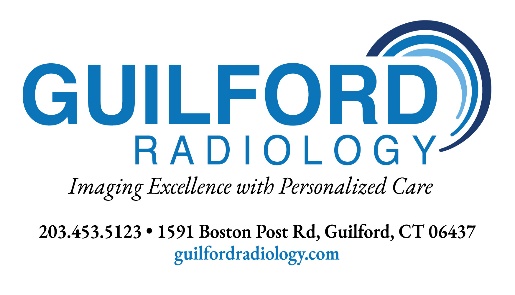 Name:  	Risk Assessment Tool for Breast CancerThe purpose of this survey is to find out your lifetime risk of having breast cancer. Patients with a lifetime risk greater than 20% should be screened annually with screening breast MRI. Please do not fill outthis form if you have already had breast cancer.Current Age: 			Weight: 	lbs	How old were you when you had your first menstrual period? 		Have you given birth to one or more children? No	YesIf yes, how old were you when you delivered your FIRST live birth? 		Have you finished menopause?No	Yes	In Menopause NowIf yes, what age was menopause? 	Hormone Replacement Therapy (HRT) Usage?Never	Stopped 5 or more years ago	Stopped within 5 years	Current UserIf you have ever used HRT, please answer the following questions. If not, please skip to question 5.Was your HRT Estrogen only or a combined treatment?Unknown	Estrogen Only CombinedLength (in years) of HRT use?Unknown 5 years1 year	2 years	3 years	4 years6 years	More than 6 yearsIf you are NOT a current user, when did you last use HRT?UnknownO years	1 year	2 years	3 years	4 years5 yearsBRCA Gene: Do you have a mutation in either the BRCA1 or BRCA2 gene? Unknown	Tested Normal	BRCA1+	BRCA2+Have you had OVARIAN cancer?No	YesIf yes, at what age were you diagnosed? 	Have you had a breast biopsy? No prior biopsy/ or benign biopsy Prior biopsy, result unknown Hyperplasia (not atypia)Atypical HyperplasiaLobular Carcinoma in Situ (LCIS)Family History:Family history is an important factor in determining risk, especially if there is a history of breast or ovarian cancer in the woman's family.Ashkenazi Inheritance?	No	YesHave any of the following family members had breast or ovarian cancer? If yes, please list the current age {or age of death), type of cancer, and their BRCA gene status.Family MemberAge of DiagnosisCurrent Age or Age of DeathType of CancerBRCA StatusMotherFatherSisterDaughterBrotherMaternal GrandmotherPaternal GrandmotherMaternal AuntPaternal AuntMaternal Half SisterPaternal Half SisterMaternal Uncle's DaughterPaternal Uncle's Daughter